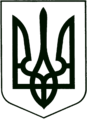 УКРАЇНА
МОГИЛІВ-ПОДІЛЬСЬКА МІСЬКА РАДА
ВІННИЦЬКОЇ ОБЛАСТІР І Ш Е Н Н Я  №377 Про внесення змін в рішення 12 сесії міської ради 7 скликання від 20.01.2017р. №364 «Про затвердження вільного залишку, що склався станом на 01.01.2017р. по загальному та спеціальному фондах бюджету міста»     Керуючись ст. 26 Закону України „Про місцеве самоврядування в Україні”, ст. 78 Бюджетного кодексу України,-                                                  міська рада ВИРІШИЛА:       1. Внести зміни в рішення 12 сесії міської ради 7 скликання від 20.01.2017р.            №364 «Про затвердження вільного залишку, що склався станом на            01.01.2017р. по загальному та спеціальному фондах бюджету міста»            згідно додатків 2, 3, 6.         Все решта залишити без змін.     2. Контроль за виконанням даного рішення покласти на секретаря міської          ради, в.о. першого заступника міського голови Гоцуляка М.В..                  Міський голова                                                            П. БровкоДодатки:    додаток 2, додаток 3Додаток  6до рішення 13 сесіїміської ради 7 скликаннявід 11.04.2017 року №377«Про внесення змін в рішення12 сесії міської ради 7 скликаннявід 20.01.2017р. №364 «Прозатвердження вільного залишку, щосклався станом на 01.01.2017р. позагальному та спеціальному фондахбюджету міста»                                                                                                                    Перелік об’єктів, видатки на які у 2017 році будуть проводитися за рахунок коштів бюджету розвитку    (грн.)                                            Секретар міської ради                                                                                          М. ГоцулякВід 11.04.2017р.13 сесії7 скликанняКод програмної класифікації видатків та кредитування місцевих бюджетів2Код ТПКВКМБ/
ТКВКБМС3Код ФКВКБ4Найменування головного розпорядника, відповідального виконавця, бюджетної програми або напряму видатків
згідно з типовою відомчою /ТПКВКМБ /
ТКВКБМСНазва об’єктів відповідно до проектно- кошторисної документації тощоЗагальний обсяг фінансування будівництва Відсоток Завершеності  будівництва об'єктів на майбутні роки Всього видатків на завершення будівництва об’єктів на майбутні роки Разом видатків на потоний рік40166501707030456Управління  житлово – комунального господарстваКапітальний ремонт інших об’єктів72000003101700101160111Виконавчий комітет міської радиКапітальний ремонт інших об’єктів 30000010110200702010921Управління освіти міської радиРеконструкція та  реставрація  інших об’єктів1400000Всього2 420 000